Anexo 4 CERTIFICADO DE APORTES DE CONTRAPARTIDA Ciudad y fecha Señores CORPORACIÓN AUTONOMA REGIONAL DEL TOLIMA - CORTOLIMA Avenida Ferrocarril con 44 Ibagué - Tolima Por medio de la presente, me permito certificar la existencia y disponibilidad de los recursos para desarrollar la propuesta:  en la convocatoria pública departamental para el apoyo de propuestas-proyectos ambientales y productivos en el marco del proyecto “Fortalecer los emprendimientos verdes con enfoque diferencial, como opción de mitigación de efectos ambientales negativos en sistemas productivos, en el Departamento del Tolima”. Los recursos que corresponden al aporte en calidad de contrapartida se describen a continuación.  Cordialmente, 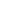 FIRMA REPRESENTANTE DE LA ORGANIZACIÓN APOR                                                    NOMBRE DEL REPRESENTANTE LEGAL:	 DOCUMENTO DE IDENTIDAD: NOMBRE DE LA ORGANIZACIÓN: NIT DE LA ORGANIZACIÓN: ACTIVIDAD/ BIENES Y SERVICIOSVALORTIPO DECONTRAPARTIDA(especie o efectivo)NOMBREDELCOOFINANCIADOR